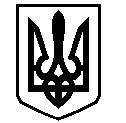 У К Р А Ї Н АВАСИЛІВСЬКА МІСЬКА РАДАЗАПОРІЗЬКОЇ ОБЛАСТІР О З П О Р Я Д Ж Е Н Н Яміського голови29    січня  2018                                                                                                    № 12 Про результати атестації посадових осібвиконавчого апарату Василівської міської ради Запорізької області	Керуючись ст. 42 Закону України «Про місцеве самоврядування в Україні», ст.17 Закону України «Про службу в органах місцевого самоврядування»,  відповідно до Постанови Кабінету Міністрів України від 26.10.2001 року № 1440    «Про затвердження типового Положення про проведення атестації посадових осіб місцевого самоврядування», на підставі матеріалів поданих атестаційною комісією Василівської міської ради за результатами атестації посадових осіб  виконавчого апарату  Василівської міської ради Запорізької області:1. Визнати такими, що відповідають займаним посадам  посадові особи  виконавчого апарату  Василівської міської ради Запорізької області, згідно з додатком (додається).Міський голова                                                                                                   Л.М.Цибульняк		Додаток                                                                                до  розпорядження міського голови                                                                                           29.01.2018          № 12С П И С О Кпосадових осіб виконавчого апарату  Василівської міської ради Запорізької області,які за результатами атестації відповідають займаній посаді1. Борисенко Юрій Леонідович – заступник міського голови з питань діяльності виконавчих органів ради, начальник відділу комунального господарства та містобудування виконавчого апарату міської ради виконавчого апарату міської ради;2. Джуган Наталія Віталіївна - заступник міського голови з питань діяльності виконавчих органів ради, начальник відділу з гуманітарних питань виконавчого апарату міської ради;3. Карєва Тетяна Олексіївна – заступник міського голови з питань діяльності виконавчих органів ради, начальник відділу економічного розвитку виконавчого апарату міської ради;4. Красюкова Наталія Олександрівна – начальник фінансового відділу виконавчого апарату міської ради,головний бухгалтер;5. Крат Євген Олегович - провідний спеціаліст - юрист  відділу юридичного забезпечення та організаційної роботи виконавчого апарату міської ради;            6. Кривуля Віта Вікторівна – керуючий справами виконавчого комітету, начальник відділу юридичного забезпечення та організаційної роботи виконавчого апарату міської ради;7. Коновалов Володимир Олександрович – начальник відділу будівництва та інвестиційного розвитку  виконавчого апарату міської  ради;8. Нечет Олена Миколаївна – начальник відділу з питань земельних відносин та земельного кадастру виконавчого апарату міської ради;9. Корсун Світлана Георгіївна – провідний спеціаліст відділу юридичного забезпечення та організаційної роботи виконавчого апарату міської ради;            10. Кайдаш Олена Вікторівна -  провідний спеціаліст з питань комунального господарства відділу комунального господарства та містобудування виконавчого апарату міської ради;    11. Фісун Олександр Вікторович - провідний спеціаліст з благоустрою та охорони навколишнього середовища відділу комунального господарства та містобудування виконавчого апарату міської ради;    12. Калоша Сергій Миколайович - провідний спеціаліст відділу комунального господарства та містобудування виконавчого апарату міської ради;  13. Харченко Аліна Юріївна - провідний спеціаліст відділу юридичного забезпечення та організаційної роботи виконавчого апарату міської ради;            14. Соколова Інна Миколаївна – провідний спеціаліст з архівних справ відділу з гуманітарних питань виконавчого апарату міської ради;15. Булітко Олександр Валерійович - провідний спеціаліст з питань соціального захисту  відділу з гуманітарних питань виконавчого апарату міської ради;16. Голубєва Олена Федорівна – провідний спеціаліст з земельних питань відділу з питань земельних відносин та земельного кадастру виконавчого апарату міської ради;17. Деревянко Вікторія Юріївна – провідний спеціаліст з питань формування бюджету та використання бюджетних коштів відділу економічного розвитку виконавчого апарату міської ради;18. Калоша Світлана Олександрівна – провідний спеціаліст з питань економіки та торгівлі відділу економічного розвитку виконавчого апарату міської ради;19. Мушенко Наталія Миколаївна – провідний спеціаліст фінансового відділу виконавчого апарату міської ради;20. Плохотнік Наталія Василівна - провідний спеціаліст фінансового відділу виконавчого апарату міської ради;21. Трипадуш Катерина Станіславівна - провідний спеціаліст фінансового відділу виконавчого апарату міської ради;22. Добруля Людмила Вікторівна -  провідний спеціаліст фінансового відділу виконавчого апарату міської ради.Керуючий справами виконавчого комітету,начальник відділу юридичного забезпечення та організаційної роботи виконавчого апарату міської ради                                                                                        В.В.Кривуля